MMMMmm  Mateřská škola Hustopeče, Na Sídlišti 5, okres Břeclav, 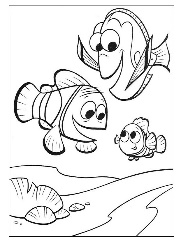 Příspěvko        	příspěvková organizace                      96301 Hustopeče, IČO:70882291, kourilova@hustopece.cz, tel:724190553___________________________________________________________________________                   Žádost o docházku do mateřské školy U RYBIČEKve dnech prázdninového provozu  29.6. – 24.7.2020Podle ustanovení §34 zákona č.561/2004 Sb. o předškolním, základním středním, vyšším odborném a jiném vzdělávání (školský zákon)Žádám o docházku mého dítěte ___________________________________________,datum narození _______________________, k předškolnímu vzdělávání do MŠ Hustopeče, Na Sídlišti 5v období  od – do   29.6. - 3.7.        7.7. – 10.7.	13.7. – 17.7.       20.7. – 24.7.Požaduji celodenní  docházku dítěte do MŠ:    ANO   x    NE Zdravotní postižení:   ANO   x    NEDítě s asistentem:        ANO   x    NE__________________________________________________________________________V _______________           dne _____________              Podpis žadatele:________________________Pozn. Označte týdny, ve kterých požadujete docházku dítěte do MŠZákonný zástupce dítěte:Místo bydliště:Adresa pro doručení pošty:Telefonní kontakt pro případ nemoci dítěte: